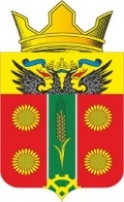 АДМИНИСТРАЦИЯ ИСТОМИНСКОГО СЕЛЬСКОГО ПОСЕЛЕНИЯАКСАЙСКОГО РАЙОНА РОСТОВСКОЙ ОБЛАСТИПОСТАНОВЛЕНИЕ     30. 12. 2019 		                     х. Островского			        № 314О внесении изменений в постановление №129 от 20.06.2018 г." Об утверждении порядка разработки и утверждения бюджетного прогноза Истоминского сельского поселения на долгосрочный период"В соответствии со статьей 170.1 Бюджетного кодекса Российской Федерации " в целях обеспечения долгосрочного бюджетного планирования в Истоминском  сельском поселении, Администрация  Истоминского сельского поселенияПОСТАНАВЛЯЮ:1. Внести изменения в Порядок разработки и утверждения бюджетного прогноза Истоминского сельского поселения на долгосрочный период согласно приложению №            2.Настоящее постановление вступает в силу с момента подписания и распространяются на правоотношения с 01.01.2020 года           3. Контроль исполнения настоящего постановления оставляю за собой. Приложение№1 
к постановлению Администрации Истоминского сельского поселения
от 30.12.2019 N 314ИЗМЕНЕНИЯ,вносимые в постановление №129 от 20.06.2018 г." Об утверждении порядка разработки и утверждения бюджетного прогноза Истоминского сельского поселения на долгосрочный период"1. разделе 2 приложения № 1:а) пункт 2.2.  изложить в следующей редакции: «2.2. Бюджетный прогноз на долгосрочный период разрабатывается каждые три года на шесть и более лет на основе прогноза социально-экономического развития муниципального образования «Истоминского сельского поселения» на соответствующий период.»Глава Администрации Истоминского сельского поселенияО. А. КалининаГлава Администрации Истоминского сельского поселенияО. А. Калинина